    Об определении местоположенияВ соответствии с Законом Чувашской Республики от 19.12.1997 года № 28 «Об административном территориальном устройстве Чувашской Республики» ст.17, Федеральным Законом  «Об общих принципах организации местного самоуправления в Российской Федерации», а также с определением местоположения адресного хозяйства в населенных пунктах Сиявского сельского поселения Порецкого района Чувашской Республики п о с т а н о в л я ю:1. Определить местоположение земельного участка:- площадью 256  кв.м. с кадастровым номером  21:18:060401:102  местоположение: Чувашская Республика – Чувашия, Порецкий район, Сиявское сельское поселение, с.Сиява, ул. Ленина  на земельном участке расположен дом под номером 102. 2. Постановление вступает в силу с момента подписания.Глава сельского поселения                                                                                     Т.Н.Колосова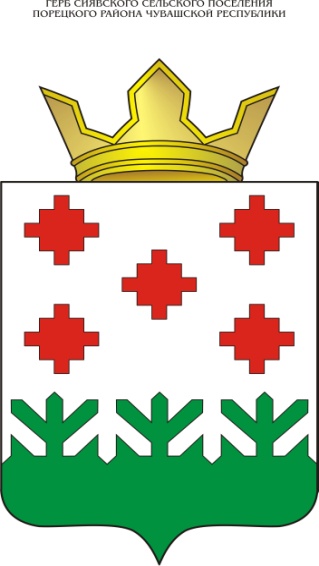 АдминистрацияСиявского сельского поселенияПорецкого районаЧувашской РеспубликиПОСТАНОВЛЕНИЕ19 апреля 2022г. №33  с. СияваЧăваш РеспубликинПăрачкав районĕнСиява ял тăрăхĕнадминистрацийĕЙЫШĂНУ19 апреля 2022 г. №33 Сиява сали